Fatima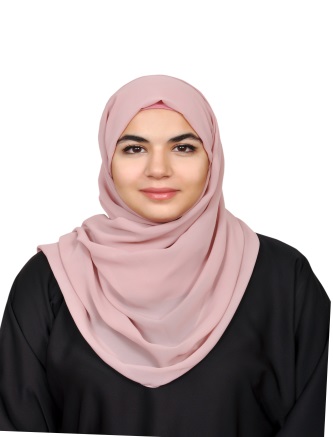 Fatima.349586@2freemail.com  Objective To obtain a position at a well-established growing company in which I can positively contribute to its success and employ my skills and education, I want to eventually expand my administrative, financial, and managerial knowledge and experience.EducationBachelor of Sciences in Accounting, CGPA 3.71/4.0                                                                           2012-2016Ajman University of Science and Technology United Arab Emirates, Ajman      High School degree, scored 99%                                                                                                                   2012Al Estiqlal Private School United Arab Emirates, Sharjah  Achievements and activities Member of business clubs at Ajman University                                                                                  2013 Member of the university’s sports committee                                                                                    2015-2016            Vice president of High School student council                                                                                     2012Awarded by the Ministry of Education of Sharjah for excellent academic performance             2012SkillsFluent in English (writing and speaking), and ArabicProficient in Microsoft Office (MS Word, MS PowerPoint, and MS Excel)Online research Leadership skills Excellent Communication skills Work experience Municipality of Sharjah City                                                                                                      6th March-26th April          Internship at the Financial AdministrationI Received Training in four different departments: Treasury, Accounts, Budget, and Revenue. The exposure to daily accounting tasks further developed my experience at multitasking, time management, as well as data entry and bookkeeping.References Available on request 